CONTROL DE CALIDAD 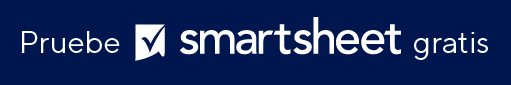 PLANTILLA DE PROGRAMA PROGRAMA DE CONTROL DE CALIDADNombre del proyecto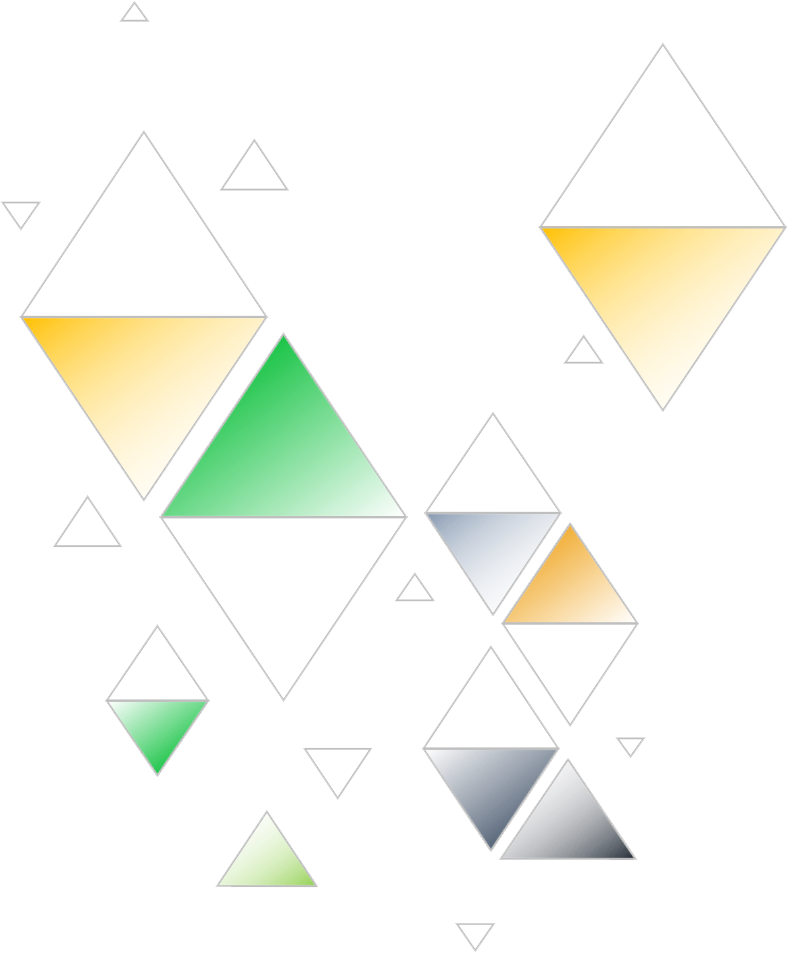 ID. del proyectoVersión 0.0.000/00/0000CONTROL DE DOCUMENTOS	HISTORIAL DE VERSIONESAPROBACIONES DE DOCUMENTOSGUÍA DE PLANTILLASCÓMO UTILIZAR ESTA PLANTILLAEsta plantilla de programa de control de calidad lo guía por las secciones de un programa de control de calidad. Puede agregar, eliminar o editar secciones para que se adapten a sus necesidades. Esta plantilla incluye tablas de ejemplo que contienen sugerencias de contenido para su programa. Puede personalizar cualquier sección de esta plantilla, incluidas tablas, texto, etc.DESCRIPCIÓN GENERAL DEL PROGRAMA DE CONTROL DE CALIDADProporcione una descripción general de alto nivel de su programa de control de calidad para su proyecto, producto o servicio. Puede incluir lo siguiente: Objetivos del control de calidad: incluyen las especificaciones, las características, el tiempo del ciclo, el costo, los recursos, la reducción de las imperfecciones y los errores, y el grado de uniformidad, efectividad, fiabilidad, etc.Pasos de control de calidad: incluyen pasos del proceso que se relacionan con las prácticas o procedimientos operativos de su organización.Responsabilidades de control de calidad: incluyen los patrocinadores, la gerencia y los recursos que tiene que tener en cuenta durante el proceso de control de calidad.Estándares documentados de control de calidad: incluyen las prácticas, procedimientos e instrucciones de control de calidad aplicables.Pruebas de control de calidad: incluyen los criterios de pruebas de control de calidad que utilizará en varias etapas. Los criterios incluyen la inspección, los programas de auditoría, etc.Proceso de cambio de control de calidad: se refiere a cómo documentará y comunicará los cambios/mejoras en el proceso de control de calidad.KPI de control de calidad: aquí, incluya los detalles sobre los indicadores clave de rendimiento (KPI) que utilizará para medir la efectividad de los objetivos de control de calidad. ESTÁNDARES DE CALIDADOBJETIVOS DE CALIDADProporcione detalles sobre los objetivos de control de calidad para el proyecto general o las entregas del producto. Sea lo más específico que pueda. Incluya sus criterios para medir el éxito. Puede usar una tabla de métricas de calidad separada para ingresar las métricas detalladas de cada entrega.ROLES Y RESPONSABILIDADES DE CALIDADIngrese las funciones y responsabilidades que necesitará para el proceso de control de calidad.ENTREGAS AND PROCESOS SUJETOS A REVISIÓN DE CALIDADProporcione una lista de las entregas de control de calidad del proyecto o del producto. También incluya una lista de los procesos que llevará a cabo para revisar la calidad.HITOS DEL CONTROL DE CALIDADProporcione detalles sobre cómo y cuándo comprobará la calidad.APÉNDICES Proporcione cualquier información adicional relacionada con su proceso de control de calidad, incluidos los formularios de procesos de control de calidad, diagramas, documentos de políticas, etc. NOMBRE DEL ARCHIVONOMBRE DEL ARCHIVOID DEL DOCUMENTOPROPIETARIO DEL DOCUMENTOFECHA DE EMISIÓNFECHA DE ÚLTIMO GUARDADOVERSIÓNFECHA DE REVISIÓNDESCRIPCIÓN DEL CAMBIOAUTORROLNOMBREFIRMAFECHAPatrocinador del proyectoGrupo de revisión de proyectosGerente de proyectosGerente de Garantía de calidadGerente de adquisiciones (si corresponde)Gerente de comunicaciones (si corresponde)Gerente de oficina de proyectos (si corresponde)Otros (si corresponde)Proporcione detalles sobre cualquier norma de control de calidad del sector o de productos que se apliquen a su programa de control de calidad. Por ejemplo, las normas del sector aplicables pueden incluir los estándares de calidad de la Organización Internacional de Normalización (ISO), etc. O bien, su plan puede tener que considerar ciertos criterios de calidad que su empresa o cliente requiere.MÉTRICA / ESPECIFICACIONESMEDICIONESOBJETIVOS DE CONTROL DE CALIDADIncluyen las especificaciones, las características, el tiempo del ciclo, el costo, los recursos, la reducción de las imperfecciones y los errores, y el grado de uniformidad, efectividad, fiabilidad, etc.PASOS DE CONTROL DE CALIDADIncluyen pasos del proceso que se relacionan con las prácticas o procedimientos operativos de su organización.RESPONSABILIDADES DE CONTROL DE CALIDADIncluyen los patrocinadores, la gerencia y los recursos que tiene que tener en cuenta durante el proceso de control de calidad.ESTÁNDARES DOCUMENTADOS DE CONTROL DE CALIDADIncluyen las prácticas, procedimientos e instrucciones de control de calidad aplicables.PRUEBAS DE CONTROL DE CALIDADIncluyen los criterios de pruebas de control de calidad que utilizará en varias etapas. Los criterios incluyen la inspección, los programas de auditoría, etc.PROCESO DE CAMBIO DE CONTROL DE CALIDADSe refiere a cómo documentará y comunicará los cambios/mejoras en el proceso de control de calidad.KPI DE CONTROL DE CALIDADIncluya los detalles sobre los indicadores clave de rendimiento (KPI) que utilizará para medir la efectividad de los objetivos de control de calidad.ETC. ROLESRESPONSABILIDADESGERENTE DE GARANTÍA DE CALIDADEsta persona es responsable del proceso general de control de calidad con respecto al proyecto/producto.GERENTE DE PROYECTOSEsta persona es responsable de programar y gestionar las actividades de control de calidad.DESARROLLADORESEsta persona es responsable de desarrollar/entregar los estándares de control de calidad.MIEMBROS DEL EQUIPO DE GARANTÍA DE CALIDAD Esta persona es responsable de la calidad del proyecto o de los componentes individuales del producto.ETC. ENTREGA O PROCESO A REVISARDETALLES DE LA REVISIÓN DE CALIDADAnálisis de requisitosPlanificación de pruebasDiseño de pruebaEjecución de pruebas e informes de defectosPruebas de repetición y regresiónPruebas de aceptación del usuario (UAT) Pruebas de publicaciónEtc. PROCESO DE CONTROL DE CALIDADHITOSRESPONSABLEDOCUMENTACIÓNAnálisis de requisitosDetermine las fechas de preparación de las pruebasGerente de proyectosUATRealice pruebas de aceptación de usuarios de 1 semana (UAT) para garantizar la calidad del proyecto/productoGerente de QAAPÉNDICEARTÍCULOUBICACIÓNDESCARGO DE RESPONSABILIDADTodos los artículos, las plantillas o la información que proporcione Smartsheet en el sitio web son solo de referencia. Mientras nos esforzamos por mantener la información actualizada y correcta, no hacemos declaraciones ni garantías de ningún tipo, explícitas o implícitas, sobre la integridad, precisión, confiabilidad, idoneidad o disponibilidad con respecto al sitio web o la información, los artículos, las plantillas o los gráficos relacionados que figuran en el sitio web. Por lo tanto, cualquier confianza que usted deposite en dicha información es estrictamente bajo su propio riesgo.